 INDICAÇÃO Nº 2551/2019Indica ao Poder Executivo Municipal, que efetue serviços de revitalização da camada asfáltica de rua do Jardim Europa.Excelentíssimo Senhor Prefeito Municipal, Nos termos do Art. 108 do Regimento Interno desta Casa de Leis, dirijo-me a Vossa Excelência para sugerir que, por intermédio do Setor competente, sejam efetuados serviços de revitalização da camada asfáltica da Rua Grécia em toda sua extensão.Justificativa:		Moradores alegam que, após as ultimas chuvas o asfalto ficou em estado lastimável, que transitar pela via é praticamente impossível, pedem o recapeamento urgente.Plenário “Dr. Tancredo Neves”, em 02 de agosto de 2.019.Gustavo Bagnoli-vereador-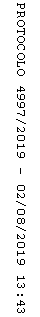 